
Sunny Hills Elementary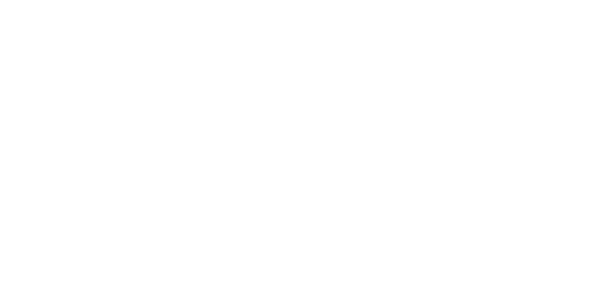 Year AwardedGrants awarded to Sunny Hills since 20002016-17Kindergarten STEM Robots2015-16Touch the Next Generation of Learners2014-15A buddy bench2013-14Kindergarten Readers2011-12Updated Library Media Collection to Enhance Instruction2010-11Key Links Reading Program2009-10Benchmark Education: Start Up Books and Posters2009-10Geologist Visit2008-09School Subscription to BrainPop.com2007-08Microscope Integration into ISD Elementary Science Curriculum2007-08Pedometers for Healthy Living!2007-08School Subscription to BrainPop.com2005-06Little Sing Along Alphabet Books2005-06The Year of American Art and Music2004-05Student Play Grant2002-03Native American Books2002-03Physical Education Activity Measurement Unit2001-02Individualized Computer Math Program1999-00Accelerated Reader Books1999-00Invention Station/Academy of Rhythm and Noise1999-00Lego Mindstorm1999-00Non-Fiction books for the school libraryAnnual Districtwide FundingAcademic Support – homework help for students who need supportBooks for the school librariesCultural Bridges- Supporting relationships between families and the ISDFine Arts program support – SecondaryFood support for hungry studentsGreat Careers Conference – High SchoolHighly Capable Funding – ElementaryImpact Scholarships – High SchoolNurses Fund – Assisting students with necessitiesParentWiser – Support to PTSA Council for parent education speaker seriesProfessional Development for TeachersRobotics club support – SecondaryScience Tech Magnet Support – ElementarySTEM Club support – SecondaryStudent Intervention Services – Support for counselors and social/emotional learningTeacher Grants – Available to all district staffTesting Scholarships – High SchoolTools4School – Backpacks filled with school supplies for students in need